Psalm 25 – Common Worship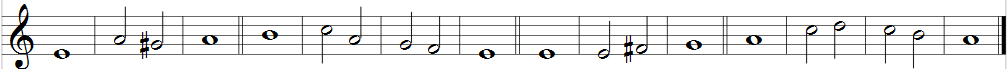 1	To you, O Lord, I lift up my soul; O my God, in | you I | trust; 	let me not be put to shame; let not my | ene-·  mies | triumph | over me.2	Let none who look to you be | put to | shame, 	but let the | treacherous· be | shamed· and fru- | strated.3	Make me to know your | ways, O | Lord, 	and | teach | me your | paths.4	Lead me in your | truth and | teach me, 	for you are the God of my salvation; for you have I | hoped | all the· day | long.5	Remember, Lord, your com- | passion· and | love, 	for | they are· from | ever- | lasting.6	Remember not the sins of my youth or | my trans- | gressions, 	but think on me in your goodness, O Lord, ac- | cording· to your | steadfast | love.7	Gracious and upright | is the | Lord; 	therefore shall he teach | sinners | in the | way.8	He will guide the humble in | doing | right 	and | teach his | way· to the | lowly.9	(2nd part) All the paths of the Lord are | mercy· and | truth 	to those who keep his | coven-·  ant | and his | testimonies.Words taken from Common Worship © The Archbishops’ Council 2000.